КОМИТЕТ ОБРАЗОВАНИЯ И НАУКИ КУРСКОЙ ОБЛАСТИОбластное бюджетное учреждение дополнительного образования«Областной центр развития творчества детей и юношества»Творческий проект: «Масленица»для детей с ограниченными возможностями здоровья объединения «Рукоделие»                                                                       Автор проекта:                                                                     Педагог дополнительного образования:                                                                     Берлизева Лилия Александровнаг. Курск – 2019Вид проекта: Творческий. Краткосрочный. Групповой. Участники: объединение «Рукоделие» 1 г.о.  дети с разной степенью нарушения   слуха, родители, воспитатели Курской школы - интернатаОбразовательная область: образовательная область – декоративно-прикладное искусство.Основная направленность проекта:Мною представлен модифицированный проект для детей с ограниченными возможностями здоровья. Данная работа представляет собой систему формирования навыков по декоративно – прикладному творчеству. С раннего возраста  мы стараемся формировать глубокие чувства любви и привязанности к своей культуре, к своему народу, к своей земле. Знание истории своего народа, родной культуры, участие в народных праздниках, духовно обогащают ребенка, воспитывают гордость за свой народ, поддерживает интерес к его истории и культуре.Имея богатейшие народное наследие в проведении календарных праздников, в том числе праздника Масленицы, в котором переплелись народные и православные корни, мы возвращаемся к традициям, тем самым даем возможность обучающимся прикоснуться к духовно-нравственным основам, к лучшим образцам народного творчества. Актуальность темы:  Идеей создания проекта послужило желание помочь обучающимся с ОВЗ в социализации с ориентацией на общечеловеческие ценности посредством народной культуры.  Декоративно-прикладное искусство обогащает творческие стремления обучающихся преобразовывать мир, развивает в них  нестандартность мышления, свободу, раскрепощенность, индивидуальность, умение всматриваться и наблюдать. Видеть в реальных предметах декоративно-прикладного искусства новизну и элементы сказочности. Декоративно - прикладное искусство не утратило своей актуальности  в наши дни, так как тесно связано с искусством дизайна.   Все виды рукоделия, представленные в проекте развивают у обучающихся способность работать руками под управлением сознания, у них совершенствуется мелкая моторика рук, точные движения пальцев, развивается глазомер. А это необходимо для детей с ограниченными возможностями здоровья.Оценивая проделанную работу, необходимо действовать по принципу – больше похвалы, тем самым, стимулируя дальнейшую творческую активность ребенка. В обсуждении и оценке работ участвует весь коллектив объединения, приучаясь критически относиться к результатам своего труда. Это дает возможность педагогу и учащимся прогнозировать возможные ошибки в будущих работах и методы их устранения.Цель проекта:-познакомить обучающихся с традициями праздника Масленицы и создать условия для совместной деятельности обучающихся и  педагогов. – помочь обучающимся расширить знания и создать условия для приобретения практических навыков в области декоративно-прикладного творчества,- развития художественных способностей детей с ограниченными возможностями здоровья.Задачи проекта:ОБУЧАЮЩИЕ:• Обучить практическим навыкам работы в различных техниках рукоделия.• Формировать интерес к декоративно-прикладному творчеству.• Развивать художественный вкус и ориентироваться в качестве изделий. сформировать представление о традициях масленичной недели;•   закрепить знания о русском костюме, предметах быта, ремеслах и видах прикладного искусства;Планируемый результат проекта:- повышение уровня знаний детей к концу проекта;- воспитать у детей любовь к декоративно-прикладному искусству;- появление интереса к развитию обучающихся в данном направлении.Этапы проведения и реализации проекта:1. Подготовительный этап 2. Основной этап 3. Заключительный Реализация проекта по этапам:1 этап: постановка проблемы1. Поиск, анализ, систематизация имеющейся информации по декоративно-прикладному искусству,2. Разработка планирования по продуктивной деятельности.3. Подбор и подготовка наглядного материала и технического обеспечения.4.Рассматривание иллюстраций по декоративно-прикладному искусству;5.Расширение знаний о праздновании масленицы 2 этап: обсуждение проблемы, принятие задач1. Организация деятельности детей: познавательная, речевая, художественно-эстетическая, физическая, социально-коммуникативная.2. Совместная работа с воспитателями.Пополнение и обогащение предметно-развивающей среды.Альбомы, иллюстрации, методические разработки по народному декоративно-прикладному искусству.Консультации, рекомендации.3. Совместная работа с воспитателями. Принимают активное участие в продуктивной деятельности.Участвуют в беседах о декоративно - прикладном искусстве.Знакомятся с новыми элементами (техникой), декоративно - прикладного искусства.Рассматривание фотоальбомов, видеороликов  празднования народных гуляний, совместно с обучающимися.Прослушивание русских народных песен. 3 этап: работа над проектом1. Создание солнца - «Масленицы»2. Создание птичек – веснянок из ткани в народных традициях.3. Разучивание  народных песен, игр, хороводов.4 этап: заключительныйУчастие в праздновании «Масленицы», Перспективный план мероприятий по реализации проекта- знакомство с русскими народными традициями, закрепление знаний об обычаях праздника Масленицы, обогащение представления о русском быте.- подбор материалов  и изготовление атрибутов к празднику- изготовление различных поделок для праздника.Совместная деятельность- совместно с родителями и воспитателями нашли различную информацию празднования масленицы: традиции,  исторические справки, репродукции картин – «Масленица» Кустодиев, «Масленица» П. Грузинский,  К. Маковский "Народное гуляние во время Масленицы на Адмиралтейской площади в Петербурге, Н. Фетисов "Широкая Масленица", С. Кожин. Масленица. "Проводы зимы. Россия XVII век", Филатов «Девушки», Иванов «Масленица».История праздникаНа самом деле Масленица является древним языческим праздником. Считается, что первоначально Масленица была связана с днем весеннего солнцеворота, но с принятием христианства она стала предварять Великий пост и зависеть от его сроков.На Руси издавна было принято отмечать смену времен года. Зима всегда была трудным временем для людей: холодно, голодно, темно. Потому приходу весны особенно радовались, и это обязательно нужно было отпраздновать. Наши предки говорили, что молодой Весне сложно одолеть старую коварную Зиму. Чтобы помочь Весне прогнать Зиму, устраивали веселые гулянья на Масленицу. Прощаясь с Зимой, древние славили Ярилу — языческого бога солнца и плодородия. Ярило представлялся русичам в образе молодого мужчины, ежегодно умиравшего и вновь воскресавшего. Ярило, воскреснув, дарил людям солнце, а солнечное весеннее тепло — это первый шаг на пути к обильному урожаю. До крещения Руси праздник Масленицы отмечали 7 дней перед днем Весеннего Равноденствия и еще неделю после.С принятием христианства время празднования Масленицы сдвинулось и сократилось на целую неделю. Отменить Масленицу и запретить развлечения церковь не решилась, несмотря на все развеселые и не очень-то соответствующие религиозным правилам традиции: уж слишком значимым был этот праздник для народа. Но масленичная неделя достаточно гармонично вписалась и в христианские традиции. Масленицу стали праздновать накануне Великого поста. За неделю перед Великим Постом мясо есть уже нельзя, но людям и не особо это надо, ведь на Масленицу пекут блины. Их вполне хватает, чтобы чувствовать себя сытыми и не страдать от отсутствия мясной пищи. Это прекрасная возможность для православного наесться перед Великим Постом. Но в православной трактовке масленичная седмица — это не столько неделя веселья, сколько неделя подготовки к Великому Посту, прощения, примирения, это время, которое нужно посвятить доброму общению с родными, друзьями, благотворению.                          Масленица: почему так называется?Наиболее распространенной является следующая версия: на Масленицу люди старались задобрить, то есть умаслить весну. Поэтому празднования так и назвали — «Масленицей».По другой версии это название появилось уже после принятия христианства. Ведь нельзя есть мясо, но можно употреблять молочные продукты. Поэтому люди пекли блины и обильно поливали их маслом. Отсюда будто бы и пошло название, связанное с масляными блинами. Еще эту неделю называли мясопустной - из-за того, что происходит воздержание от мяса, и сырной – потому что на этой неделе едят много сыра.А еще называли Масленицу в народе "честной", "широкой", "обжорной", а то и "разорительницей".Традиции и обычаиНаши предки почитали солнце, как Бога, ведь оно давало жизнь всему. Люди радовались солнцу, которое с приближением весны начинало появляться все чаще. Поэтому и появилась традиция в честь весеннего солнца печь круглые, по форме напоминающие солнце, лепешки. Считалось, что съев такое кушанье, человек получит частичку солнечного света и тепла. Со временем лепешки заменили блинами. Круглые, румяные, горячие, - блины являются символом солнца, а значит, обновления и плодородия.Также в Древней Руси блины считались поминальным яством и готовили их в память об ушедших родственниках. Блины стали и символом погребения Зимы.Блинов на Масленицу нужно было печь и есть как можно больше. Подавали их со всевозможными начинками: рыбой, капустой, медом, ну и, конечно, с маслом и сметаной. Выпекание блинов стало своего рода ритуалом привлечения солнца, благоденствия, достатка, благополучия. Чем больше будет приготовлено и съедено блинов, тем быстрее начнется весна, тем лучше будет урожай.Кроме выпекания блинов были и другие масленичные обряды, связанные с поклонением солнцу. Так, например, производились различные ритуальные действия, основанные на магии круга, ведь солнце — круглое. Молодежь, да и взрослые тоже, запрягали лошадей, готовили сани и по несколько раз объезжали село по кругу. Кроме этого, украшали деревянное колесо яркими лентами и ходили с ним по улице, закрепив на шесте. Во время всеобщих гуляний обязательно водили хороводы, которые тоже являлись ритуалом, связанным с кругом, то есть с солнцем. Символизировал солнце и огонь: парни зажигали деревянные колеса и скатывали с пригорка. Кто смог прокатить свое колесо без единого его падения, того ожидали в текущем году счастье, удача и достаток.Самыми популярными развлечениями, которые раньше устраивали в селах во время Масленицы, были кулачные бои, катания на санях, лазанье на столб за призом, поедание на время блинов, и, конечно, хороводы, песни и танцы.Еще одним непременным участником масленичных гуляний был медведь. Люди надевали на одного из мужчин медвежью шкуру, после чего ряженый пускался в пляс вместе со своими односельчанами. Позднее в городах показывали на площади и живого медведя. Медведь стал одним из символов Масленицы и наступления весны, ведь зимой медведь спит в берлоге, а весной — просыпается. Проснулся медведь — значит, весна пришла.Ну и, конечно, символом праздника является чучело Масленицы, сделанное из соломы и обряженное в яркую одежду. Чучело олицетворяло и сам праздник Масленицы, и злую зиму, В последний день Масленицы чучело сжигали на ритуальном костре.На Масленицу всегда принято было как можно больше есть и веселиться.Масленичная неделяМасленица празднуется семь дней, с понедельника по воскресенье. Вся неделя делится на два периода: Узкая Масленица и Широкая Масленица. Узкая Масленица — первые три дня: понедельник, вторник и среда, Широкая Масленица — это последние четыре дня, с четверга по воскресенье. В первые три дня хозяйкам можно было заниматься домашними делами, делать уборку. С четверга все работы прекращались, и начиналась Широкая Масленица. В эти дни любые работы по хозяйству и по дому запрещались.  Разрешалось только развлекаться и печь блины.Каждый день масленичной недели имеет свое название и наполнен уникальным смыслом.Итак, дни масленичной недели:Понедельник - "Встреча".Первый день масленичной недели называется «Встреча» - это встреча Масленицы. В этот день начинают печь блины. Первый блин по традиции отдавали нищим, бедным и нуждающимся людям, чтобы те помолились за души усопших родственников, или же блин оставляли на пороге в дань уважения к своим предкам.В понедельник занимались организационными вопросами, касающимися гуляний. В этот день завершались работы по подготовке к празднику: достраивались снежные горки, балаганы, качели, лотки для торговли.Утром свёкор со свекровью отправляли невестку на день к отцу и матери, вечером сами приходили к сватам в гости и угощались блинами, радуясь началу масленичной недели.И именно в этот день делали чучело Масленицы из соломы и других подручных материалов, наряжали в старую одежду, разные лохмотья, заодно избавляясь от старья. Затем чучело насаживали на кол и возили в санях по улицам, и, наконец, выставляли на всеобщее обозрение на главной улице или площади деревни до воскресенья.Вторник - "Заигрыши".Вторник традиционно был днем гуляний, игр и забав. В этот день с утра начиналось веселье, катались на санях, ледяных горках, каруселях. По улицам ходили скоморохи, развлекая народ и угощаясь щедрыми подаяниями хозяек.В этот день звали родных и знакомых на блины.Заигрыши были днем сватовства в деревнях. Молодые люди украдкой приглядывались друг к другу, парни присматривали себе невест, девушки засматривались на парней и украдкой гадали, кто же из них первым пошлет сватов. И родители присматривались к будущим родственникам и в шуточной форме начинали сговариваться о предстоящем торжестве.Все масленичные обряды, по сути, сводились к сватовству, для того, чтобы сразу после Великого поста сыграть свадьбу.Среда - "Лакомка".В среду по традиции зять приходил к тёще на блины, которые она готовила специально для него. Теща должна была вдоволь накормить зятя и всячески демонстрировала расположение мужу своей дочери. От этого обычая пошло выражение «Пришел зять, где сметаны взять?». Зятьев могло быть несколько, приглашали и других гостей, родных, соседей, и столы ломились от угощений. Зятья славили своих тещ и пели им хвалебные песни и разыгрывали веселые сценки с переодеваниями. Женщины и девушки собирались вместе, катались на санях по деревням и также распевали веселые песни и частушки.Четверг - "Разгул".С этого дня начиналась Широкая Масленица. Все хозяйственные работы прекращались и разворачивались настоящие гулянья в честь Масленицы. Народ вовсю предавался всевозможным потехам, игрищам и забавам. Люди катались с горок, на качелях и каруселях, устраивали веселые катания на лошадях, в санях, играли в снежки, шумно пировали, все это сопровождалось веселыми хороводами и песнопениями.В этот день обычно проходили кулачные бои и игры «стенка на стенку», где молодые люди показывали свою удаль и стать, красуясь перед девушками и невестами. Участвовать в боях и соревноваться могли жители двух деревень, помещичьи и монастырские крестьяне, жители большого села, проживающие в противоположных концах. Причем к бою готовились очень серьезно: парились в бане, сытно ели, чтобы набраться сил, и даже обращались к колдунам с просьбой дать специальный заговор на победу.Одной из любимых традиционных потех был штурм и захват ледяной крепости. Парни строили городок из льда и снега с воротами, туда сажали стражу, а потом шли в атаку: лезли на стены, врывались в ворота. Осаждённые оборонялись, как могли: в ход шли снежки, мётлы и нагайки.Пятница - "Тещины вечерки".В этот день зять приглашал тещу к себе на блины. Теща приходила с ответным визитом, да еще и со своими родственниками и подругами. Блины в этот день пекла дочь — жена зятя. Зять должен был продемонстрировать своё расположение к тёще и её близким. Семейные посиделки скрепляли отношения между родными, а общее веселье напоминало о скором приближении долгожданной весны и тепла.Суббота - "Золовкины посиделки".В этот день невестка с почетом приглашала родственников мужа в дом на блины. Если золовки, сестры мужей, были незамужними, невестка приглашала своих незамужних подруг на общие посиделки. Если сестры мужа уже были замужние, то невестка звала свою замужнюю родню. Новобрачная по обычаю готовила подарки своим золовкам и одаривала каждую.Воскресенье - "Проводы Масленицы". Прощеное воскресенье.Завершает масленичную неделю Прощеное воскресенье. В этот день близкие люди просят друг у друга прощения за все причинённые за год неприятности и обиды. После принятия христианства в этот день обязательно шли в церковь: настоятель просил прощения у прихожан, а прихожане — друг у друга, и кланялись, прося о прощении. В ответ на просьбу о прощении по традиции произносят фразу «Бог простит». Также в Прощёное воскресенье было принято ходить на кладбище и поминать усопших родственников.Как и много лет назад, так и сегодня кульминацией всей Масленицы считается сжигание чучела в воскресенье. Это действие символизирует проводы зимы и наступление весны. В этот день люди устраивали ярмарки, чаепития с бубликами, калачами и блинами, играли в игры, водили хороводы вокруг чучела Масленицы, пели и танцевали, и, наконец, сжигали чучело, мечтая, чтобы вместе с ним сгорело все плохое, что было в жизни, а пепел рассыпали по полям.- изготовили солнце – «Масленицу»- сшили птичек – веснянок из ткани - вместе с мамами напекли блиновСписок литературы:1. Программы общеобразовательных учреждений. Технология. Трудовое обучение. – М. : Просвещение, 2010.2. Лютикова Н.Н. Развитие компетентности учителя образовательной обрасти «Технология» в условиях новой модели образования. – Хабаровск: ХК ИРО, 2010.3. Григорьев Д.В., Куприянов Б.В. Программы внеурочной деятельности. Художественное творчество. Социальное творчество : пособие для учителей общеобразовательных учреждений. – М. : Просвещение 2011.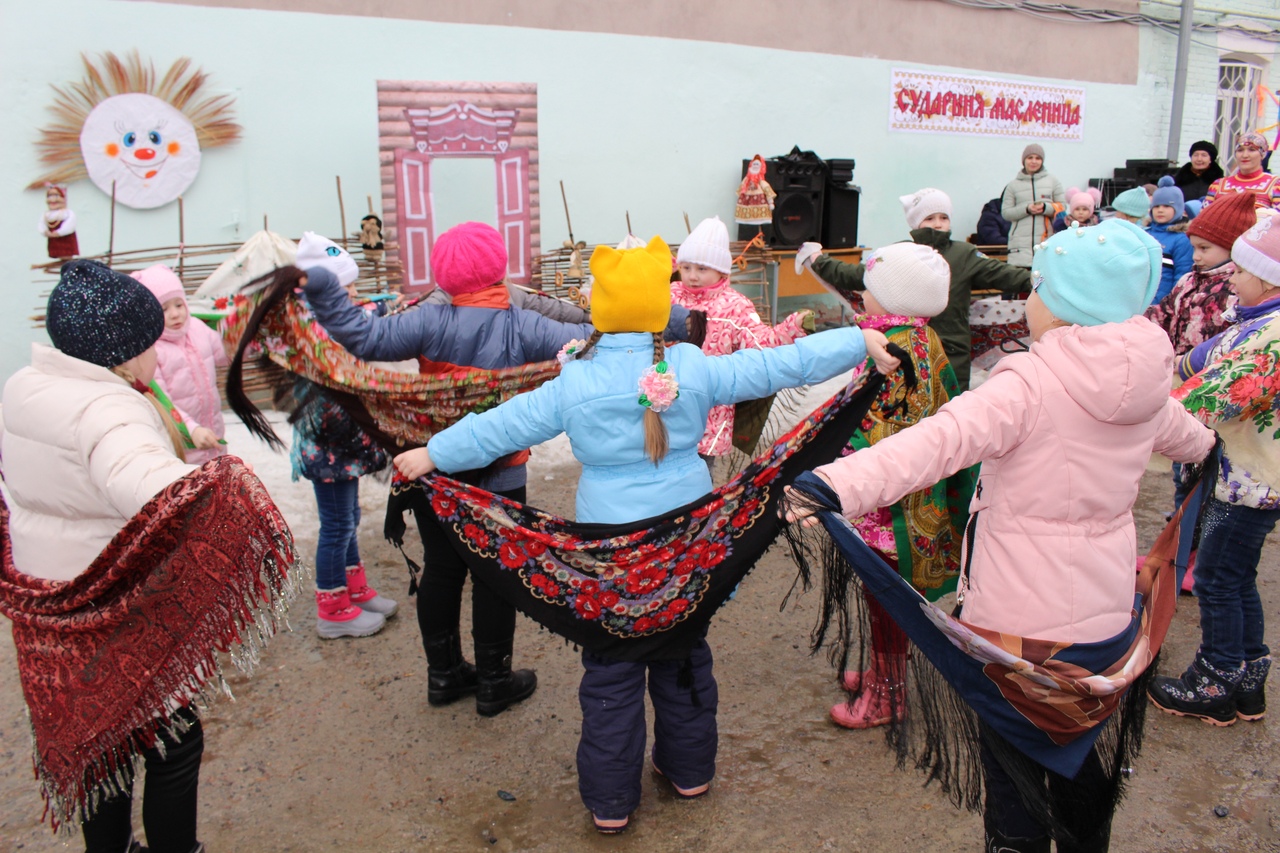 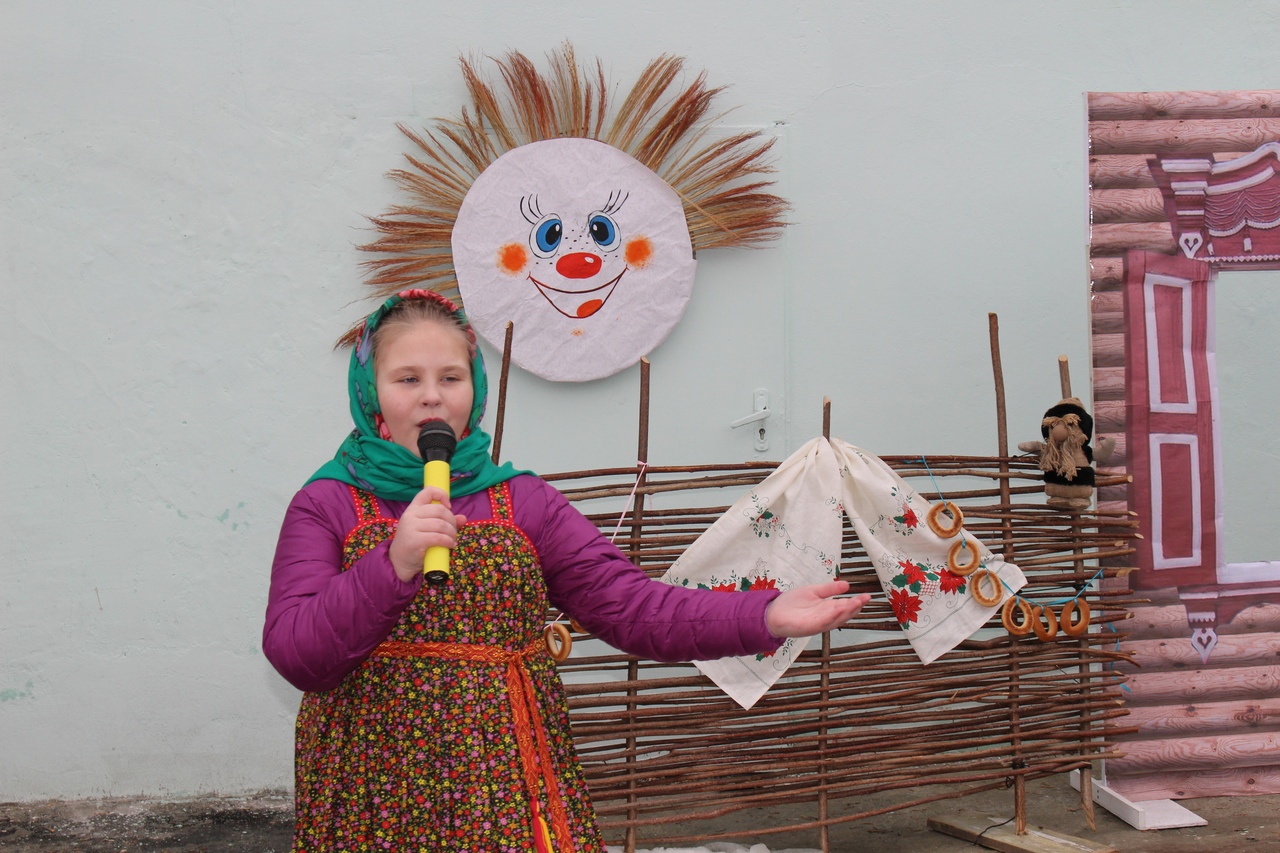 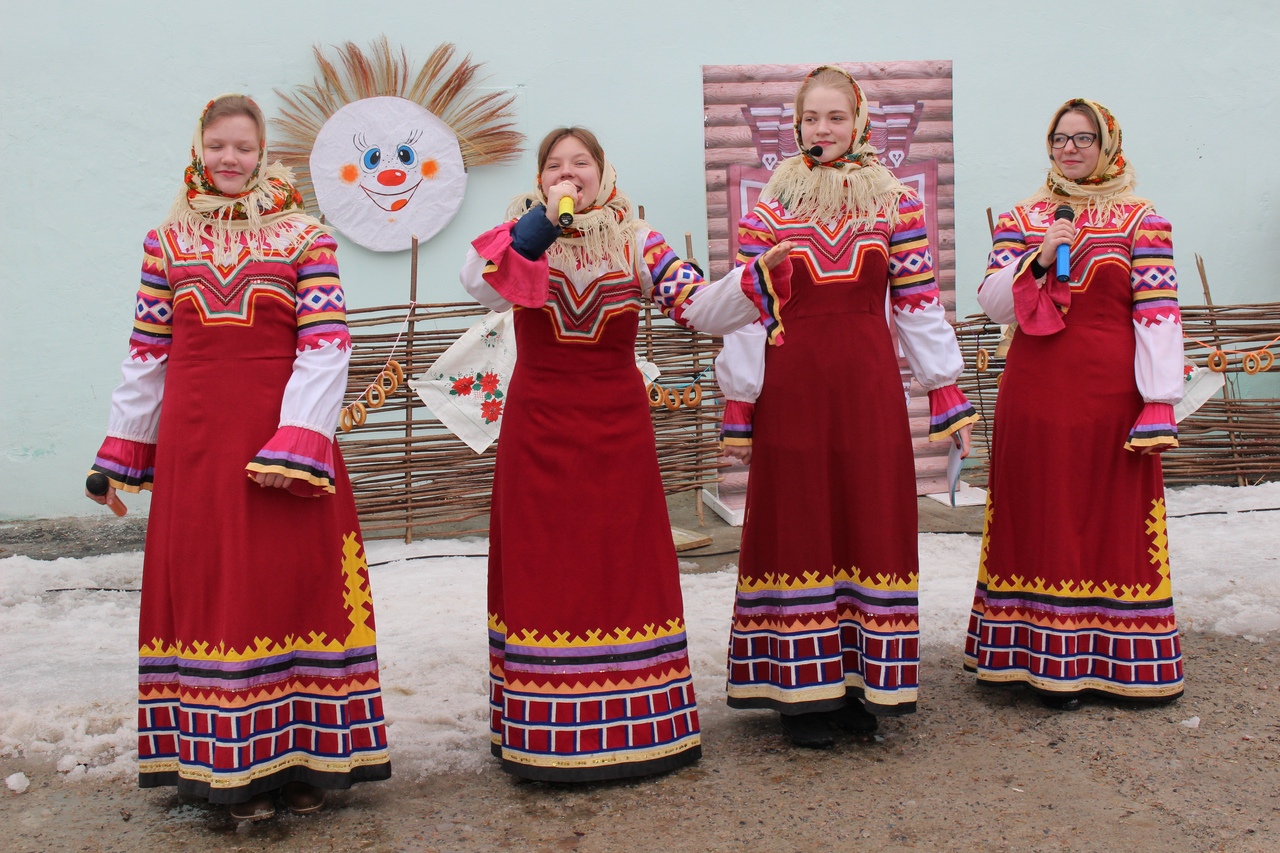 